Demo Daten GmbH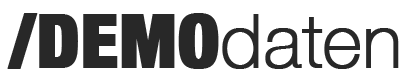 Genslerstraße 8413359 Berlin{{first_name}} {{last_name}}{{Straße }} {{Hausnummer}}{{Postleitzahl}} {{Stadt}}{{Ort (Briefkopf)}}, {{document_date|j. F Y}}Praktikumszeugnis für ||Herrn|Frau|| {{first_name}} {{last_name}}||Herr|Frau|| {{first_name}} {{last_name}}, geboren am {{Geburtstag}} in {{Geburtsort}}, war in der Zeit vom {{hire_date|j. F Y}} bis zum {{termination_date|j. F Y}} in unserem Unternehmen als ||Praktikant|Praktikantin|| tätig. Während ||seines|ihres|| Praktikums war ||Herr|Frau|| {{last_name}} in der Abteilung {{department}} eingesetzt. Dabei hat ||er|sie|| unter fachlicher Anleitung die folgenden Aufgaben übernommen: {{Aufgabe 1}}{{Aufgabe 2}}{{Aufgabe 3}}{{Individueller Textblock}}[[Beurteilung Leistungsbereitschaft[Sehr gut: ||Herr|Frau|| {{last_name}} hat sich äußerst engagiert in ||sein|ihr|| neues Aufgabengebiet eingearbeitet und verfolgte nachhaltig und sehr erfolgreich die vereinbarten Ziele.][Gut: ||Herr|Frau|| {{last_name}} hat sich sehr engagiert in ||sein|ihr|| neues Aufgabengebiet eingearbeitet und verfolgte nachhaltig und erfolgreich die vereinbarten Ziele.][Befriedigend: ||Herr|Frau|| {{last_name}} hat sich engagiert in ||sein|ihr|| neues Aufgabengebiet eingearbeitet und verfolgte nachhaltig die vereinbarten Ziele.][Ausreichend: ||Herr|Frau|| {{last_name}} hat sich zufriedenstellend in ||sein|ihr|| neues Aufgabengebiet eingearbeitet.]]][[Beurteilung Arbeitsweise[Sehr gut: Der Arbeitsstil von ||Herr|Frau|| {{last_name}} war jederzeit in höchstem Maße geprägt von Zuverlässigkeit, Systematik, Verantwortungs- und Kostenbewusstsein.][Gut: Der Arbeitsstil von ||Herr|Frau|| {{last_name}} war jederzeit in hohem Maße geprägt von Zuverlässigkeit, Systematik, Verantwortungs- und Kostenbewusstsein.][Befriedigend: ||Herr|Frau|| {{last_name}} war ||ein|eine|| zuverlässig||er|e|| ||Mitarbeiter|Mitarbeiterin||. ||Sein|Ihr|| Arbeitsstil zeichnete sich durch Planung, Systematik und klare Strukturierung aus.][Ausreichend: ||Herr|Frau|| {{last_name}} erledigte alle ||ihm|ihr|| übertragenen Aufgaben korrekt und zufriedenstellend.]]][[Beurteilung Verhalten[Sehr gut: ||Sein|Ihr|| Verhalten gegenüber Vorgesetzten, Kollegen und Kunden war stets ausgezeichnet.][Gut: ||Sein|Ihr|| Verhalten gegenüber Vorgesetzten, Kollegen und Kunden war jederzeit einwandfrei.][Befriedigend: ||Sein|Ihr|| Verhalten gegenüber Vorgesetzten, Kollegen und Kunden war tadellos.][Ausreichend: ||Sein|Ihr|| Verhalten gegenüber Kollegen und Vorgesetzten war einwandfrei.]]]{{Individueller Textblock}}||Herr|Frau|| {{last_name}} verlässt unser Unternehmen nach Ablauf des Praktikums. Wir danken für die stets sehr guten Leistungen und wünschen für die berufliche und persönliche Zukunft weiterhin viel Erfolg und alles Gute.Berlin, den {{document_date|j. F Y}},_________________________________________{{supervisor_first_name}} {{supervisor_last_name}}
{{supervisor_position}}